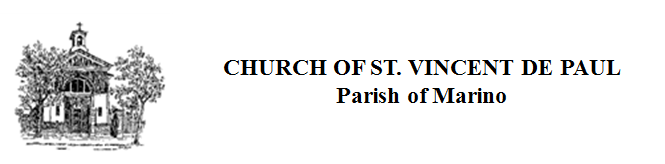 Feast of the Immaculate ConceptionDecember 8th 2018Mass ArrangementsSt. Vincent de Paul Church , MarinoDecember 7th.			Vigil Mass		5.30 p.m.December 8th.			Feast Day Mass	10 a.m.December 8th.			Feast Day Mass	11 a.m.St. Joseph’s , RosminiDecember 8th.			Feast Day Mass	10.30 a.m.